               Zveme Vás, děti, důchodce i vozíčkáře                              na jarní VYHLÍDKOVÉ  LETY           na  Velký pátek  14. 4. 2017  na objednání !                         z malého letiště  M Ž A N Y                       nad Hradec, Hrádek, Bydžov i Chlumec                   Létá Cessna 172 FR, sice není Gripen               je ale super i pro foto  pilot + 3 osoby                  let na 16 minut, 45 km // delší lety na přání              Letenky: dospělí od 600,- Kč za osobu, děti za 400,-                      Vozíme zpravidla 3 osoby  / maximálně 220 kg             Je možné také nad Kuks, Les Království a Krkonoše,                 to bude super dárek, svatební nebo jen tak . . .               DÁRKY,  poukazy na jména – k narozeninám i jiné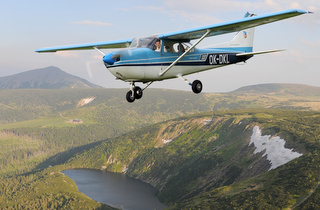                    LETY i DÁRKY je nutné objednat co nejdříve                    Objednávky:  773 622 602, 7 až 10 hodin                            raději na: jak.tomasovi@seznam.cz, v objednávce                   uveďte číslo na mobil a místo létání  - MŽANY                       o nás a vzor dárkové letenky: www.akdk.cz                   náhradní létání  je možné z důvodů počasí                                      XXXXXXXXXXXXXXXXXXXXXXXXXXXXXXXXXXXXXXXXXXXXXXXXXXXXXXXXXXXXXXXXXXXXXXXXXXXXXXXXXXXXX                  Pozor při odbočování vlevo na letiště  ze silnice                   Hradec – Hořice, přednost mají i vozidla za Vámi !